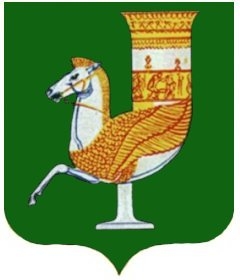 П О С Т А Н О В Л Е Н И ЕАДМИНИСТРАЦИИ МУНИЦИПАЛЬНОГО  ОБРАЗОВАНИЯ «КРАСНОГВАРДЕЙСКИЙ РАЙОН»От 02.09.2020 г. № 535с. КрасногвардейскоеОб утверждении документации по проекту планировки и межевания территории линейного объекта: «Реконструкция водопроводной сети по улицам: Шоссейная, Школьная, Мира в ауле Адамий, Красногвардейского района, Республики Адыгея»В соответствии с результатами проведения публичных слушаний, документацией по планировке и межеванию территории линейного объекта: «Реконструкция водопроводной сети по улицам: Шоссейная, Школьная, Мира в ауле Адамий, Красногвардейского района, Республики Адыгея», руководствуясь статьей 46 Градостроительного кодекса Российской Федерации. Уставом МО «Красногвардейский район»ПОСТАНОВЛЯЮ:1. Утвердить документацию по проекту планировки и межевания территории линейного объекта: «Реконструкция водопроводной сети по улицам: Шоссейная, Школьная, Мира в ауле Адамий, Красногвардейского района, Республики Адыгея».2. Отделу архитектуры и градостроительства администрации муниципального образования «Красногвардейский район» внести соответствующие изменения в информационную систему обеспечения градостроительной деятельности муниципального образования «Красногвардейский район».3. Опубликовать настоящее постановление в газете «Дружба» и разместить на официальном сайте администрации муниципального образования «Красногвардейский район».4. Контроль за исполнением данного постановления возложить на отдел архитектуры и градостроительства администрации МО «Красногвардейский район».5. Настоящее постановление вступает в силу с момента его подписания.Глава МО «Красногвардейский   район»		             			Т.И. Губжоков       